《低年級學習單——圖書館與閱讀》         年    班    號 姓名        1.我看的書是                         。2.請你畫出你印象中的圖書館長什麼樣子，它跟第二關書本裡的圖書館有什麼不同嗎？（試著畫出來比較 ）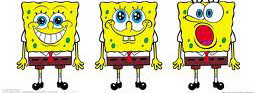 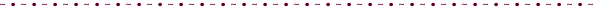 